Professoras: Aline N. da Cruz e Juçara Ap. R. da Silva.Sequência didática: Semana 15/03 a 19/03.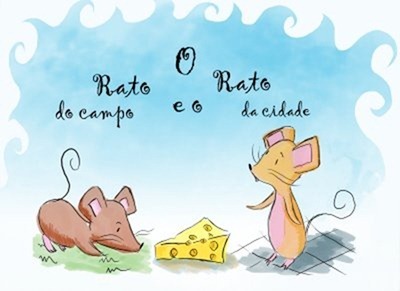 “Era uma vez um rato que morava na cidade que foi visitar um primo que vivia no campo.” O rato do campo era um pouco arrogante, mas gostava muito do primo e recebeu-o com muita satisfação. Ofereceu-lhe o que tinha de melhor: feijão, toucinho, pão e queijo. O rato da cidade torceu o nariz e disse: - Não posso entender primo, como consegues viver com estes pobres alimentos. Naturalmente, aqui no campo, é difícil obter coisa melhor. Vem comigo e eu te mostrarei como se vive na cidade. Depois que passares lá uma semana ficarás admirado de ter suportado a vida no campo.Os dois puseram-se, então, a caminho. Já era noite quando chegaram à casa do rato da cidade. – Certamente que gostarás de tomar um refresco, após esta caminhada, disse ele polidamente ao primo. Conduziu-o até à sala de jantar, onde encontraram os restos de uma grande festa. Puseram-se a comer geleias e bolos deliciosos. De repente, ouviram rosnados e latidos. – O que é isto? Perguntou assustado, o rato do campo. – São, simplesmente, os cães da casa, respondeu o da cidade. – Simplesmente? Não gosto desta música, durante o meu jantar.Neste momento, a porta abriu-se e apareceram dois enormes cães. Os ratos tiveram que fugir a toda pressa. – Adeus, primo, disse o rato do campo. Vou voltar para minha casa no campo. – Já vais tão cedo? Perguntou o da cidade. – Sim, já vou e não pretendo voltar, concluiu o primeiro.Moral da história:Mais vale uma vida modesta com paz e sossego que todo o luxo do mundo com perigos e preocupações.Fábula de EsopoAssinale abaixo qual é o gênero textual do texto que você leu:       (  ) Notícia (  ) Fábula (  ) Haicai (  ) Reportagema) Escreva como você chegou à conclusão acima:___________________________________________________________________________________________________________________________________________________________________________________________________Identifique as características dos personagens da história:Como o rato do campo recebeu o primo em sua casa?___________________________________________________________________________________________________________________________________________________________________________________________________Como era a vida do rato da cidade?___________________________________________________________________________________________________________________________________________________________________________________________________A moral indica que:(  ) Você tem que ser educado com seus parentes.(  ) Mais vale o pouco certo, do que o muito duvidoso.(  ) Se você não correr perigo, nada valerá a pena.(   ) Se você é rico não pode conversar com os pobres.Com suas palavras explique o que significa a moral desta história:___________________________________________________________________________________________________________________________________________________________________________________________________Agora que você já conhece a história “ o rato do campo e o rato da cidade” escreva um final diferente para essa história.Matemática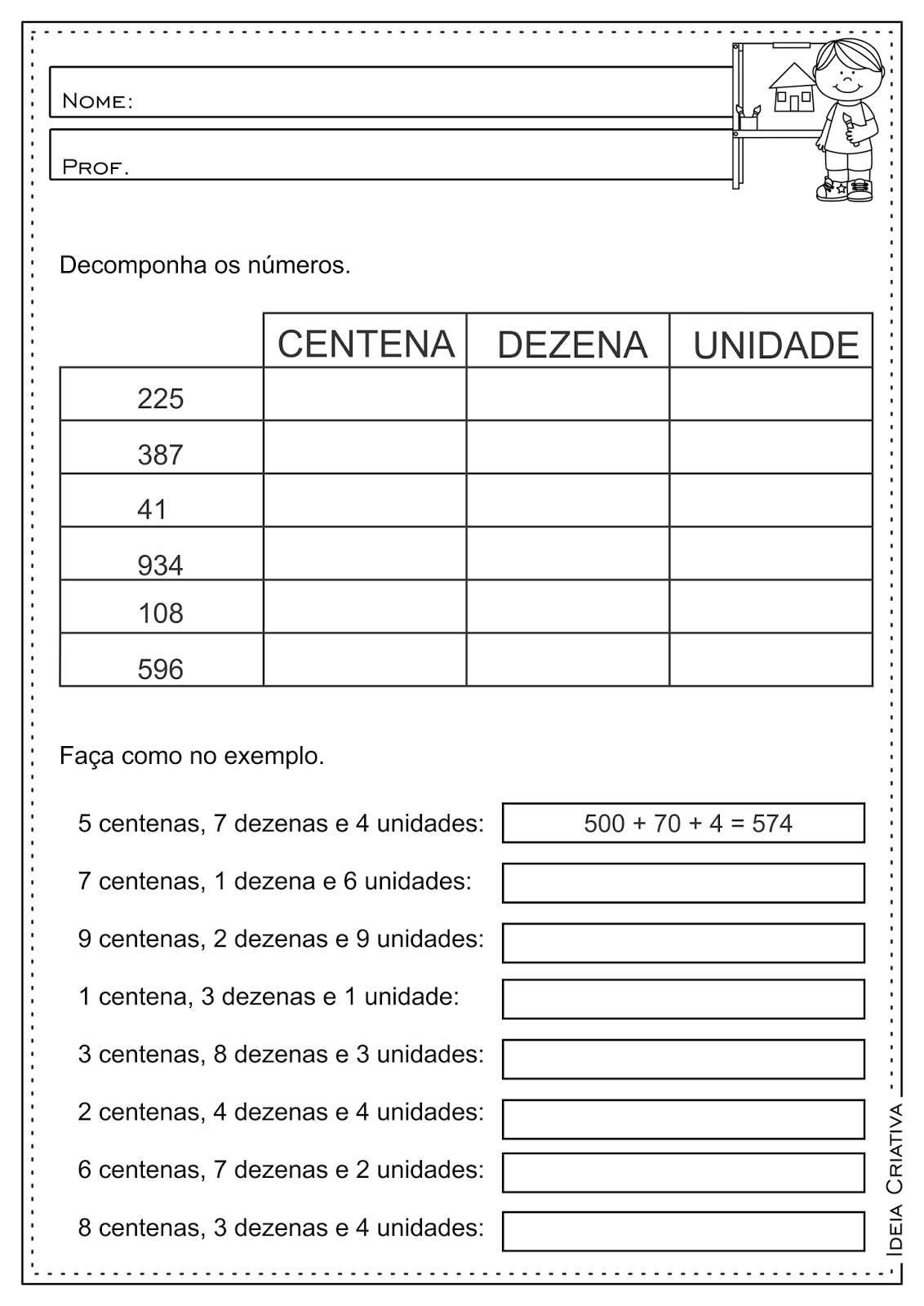 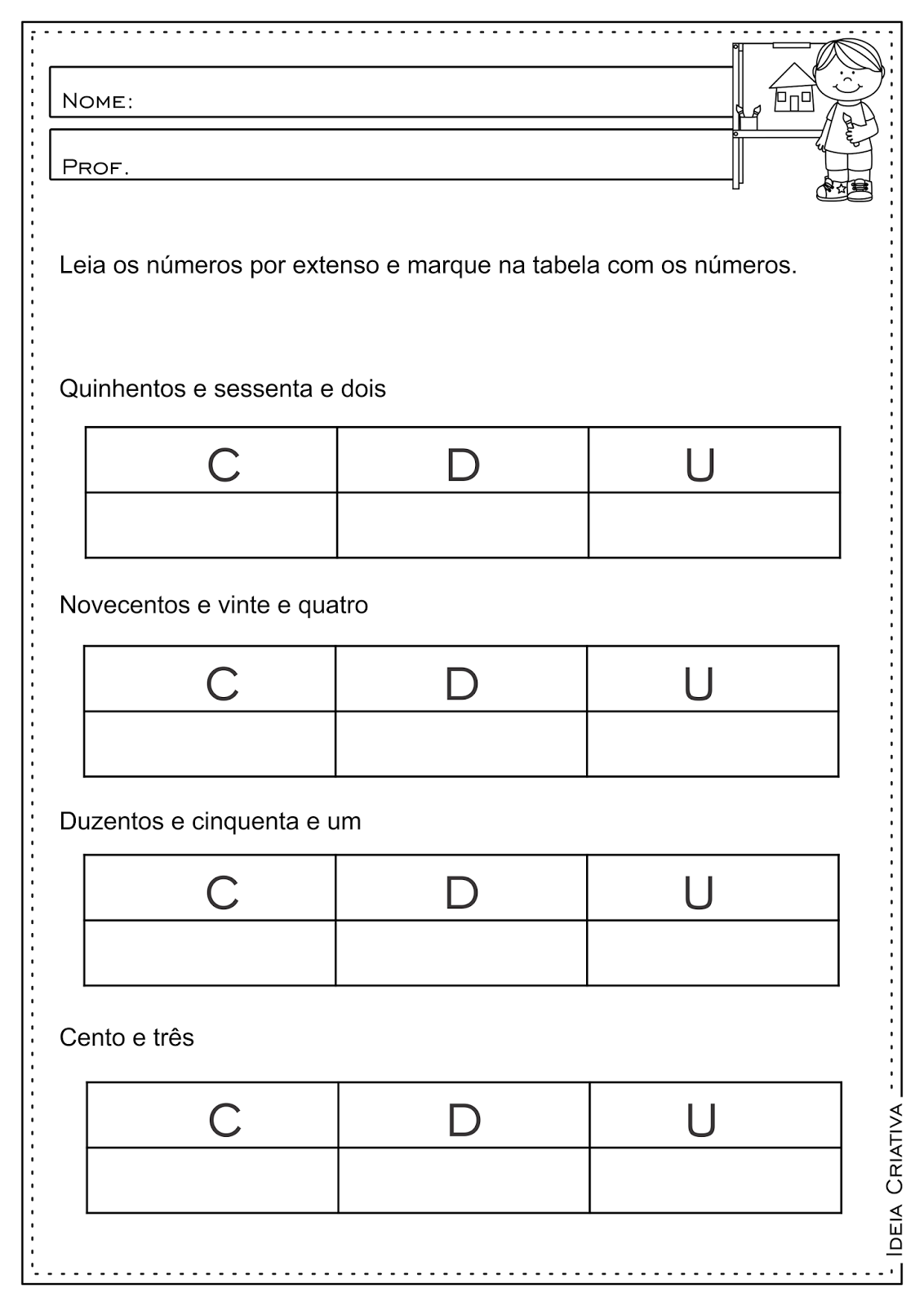 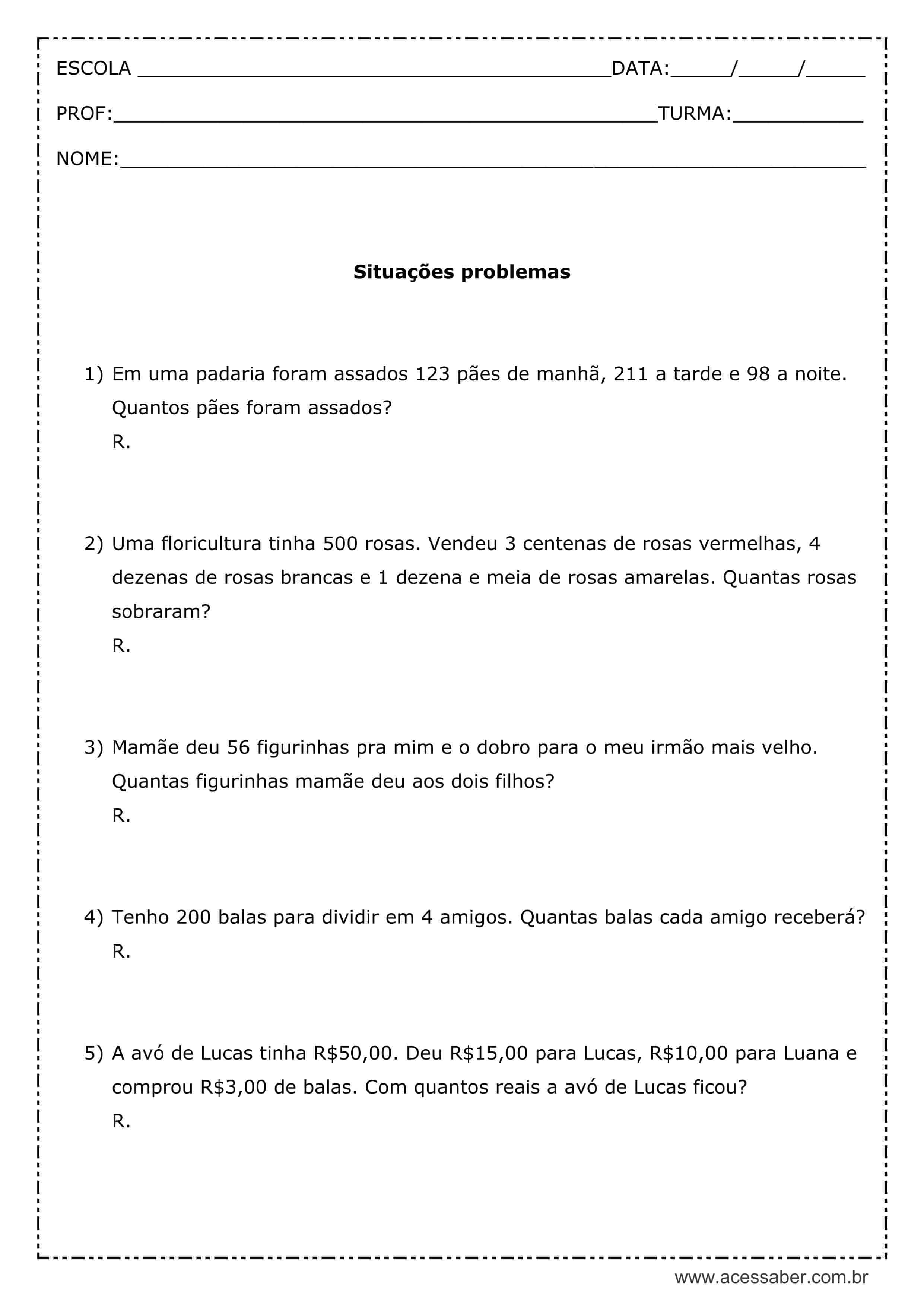 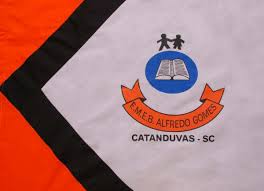 Escola Municipal de Educação Básica Alfredo Gomes.Catanduvas, março de 2021.Diretora: Ivania Ap. Nora Assessora Técnica Pedagógica: Simone Andréa CarlAssessora Técnica Administrativa: Tania Nunes de ÁvilaProfessoras: Aline e Juçara.4º ano matutinoAluno(a) ....................................................................................Rato do campoRato da cidade